Módulo 8: Evangelización y Guerra Espiritual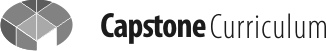 Examen Final para hacer en casaPágina 1 de 5Nombre	 Fecha 	Conteste las siguientes preguntas marcando claramente sus respuestas para cada una. Observe, por favor, que el Examen Final está dividido en dos secciones. La sección 1 consta de verdadero-falso, opción múltiple, y preguntas de corta respuesta. La sección 2 representa dos preguntas de redacción que le piden que integre lo que ha aprendido y lo conecte con su vida y ministerio.Recuerde la fecha que el instructor le ha dado para entregar el Examen Final. Los exámenes que se presenten tarde sin una excusa válida pueden bajar su calificación a discreción del instructor. Éste es un examen a libro cerrado.Sección Uno: Verdadero o falso, opciones múltiples y respuestas cortasConteste las siguientes preguntas seleccionando una de las respuestas, o dando respuestas cortas según éstas lo demanden. Cada pregunta vale un punto (¡Disculpe, pero no se dará ningún punto a medias a preguntas de corta respuesta - su respuesta o será toda correcta o toda incorrecta!)Verdadero o falso. A los nuevos convertidos se les debe de enseñar la importancia del cuidado pastoral en sus vidas, por cuanto es la forma en que son guardados espiritualmente del mal y del peligro.¿Cuál de estos conceptos NO ES VERDAD acerca de la presentación de la evangelización publica?La Biblia contiene apenas unos pocos ejemplos de la presentación en público de las Buenas Nuevas.La predicación aprovecha a quienes tienen el don de evangelización.Podemos ir donde la gente se reúne y manifestarles abiertamente el ofrecimiento de Dios en Cristo.Millones han respondido al evangelio a través de la evangelización pública.¿Cuál de los siguientes conceptos es VERDADERO acerca de la Resurrección?Fue una señal de que Dios aceptó el sacrificio de Jesús en nuestra sustitución.Fue una muestra de la victoria total sobre los poderes del diablo.Fue una muestra de Jesús como las primicias de quienes resucitarán.Todas las respuestas.Todas excepto (c).Módulo 8: Evangelización y Guerra EspiritualExamen Final para hacer en casaPágina 2 de 5¿Cuál de los siguientes conceptos NO ES VERDAD acerca de por qué el seguimiento es necesario en la evangelización?Los nuevos convertidos son menos vulnerables a los ataques de los otros creyentes, al estar tan llenos de gozo en Cristo.Los nuevos convertidos necesitan ser reorientados en la vida del Reino tan pronto como sea posible.Los nuevos convertidos requieren cuidado pastoral inmediatamente después del “nuevo nacimiento”.Los nuevos convertidos no pueden funcionar solos, alejados de otros cristianos.Oikos es el término usado en el Nuevo Testamento que significa 	.Verdadero o falso. La salvación incluye tanto la confesión con la boca que Jesús es Señor como creer que Dios le levantó de los muertos.Dos cosas hará Jesús cuando regrese a la tierra 	y 	.Debido a que Dios el Padre le dio toda autoridad al Jesús resucitado;Jesús no puede guiar a los obreros en la tierra sin el permiso del Padre.Quienes están en el ministerio no tienen autoridad para declarar las Buenas Nuevas en la tierra.El diablo carece de poder para interferir con el programa de evangelización de Dios.Ninguna de las anterioresVerdadero o falso. La Gran Comisión es para hacer discípulos, no solamente convertidos del evangelio.Las dos formas en las que podemos ayudar a los nuevos convertidos en su fe en Cristo en forma pública son 	 y 	.Módulo 8: Evangelización y Guerra EspiritualExamen Final para hacer en casaPágina 3 de 5Verdadero o falso. Aunque era en forma de Dios antes de venir a la tierra, Jesús se convirtió en un verdadero ser humano a través del poder del Espíritu Santo, siendo nacido de María, la cual era virgen.Equipar a los nuevos convertidos para que funcionen como miembros del cuerpo de Cristo es:Asegurarse que sean bautizados tan pronto como hagan profesión de fe.Instruirlos en ser generosos para dar a otros en el cuerpo de Cristo.Ayudarles a descubrir y poner en práctica sus dones espirituales.Echar raíces en la Biblia y las disciplinas espirituales.Todas las respuestas.Los evangelistas deben de tener credibilidad y buen testimonio ante los incrédulos, esto significa:Deben ser del agrado de las personas que les conocen.Deben de tener un buen testimonio ante sus compañeros de trabajo.Deben poseer una sólida reputación e integridad frente a aquellos con los que se relacionan.Ambas (b) y (c).Verdadero o falso. Experimentamos la liberación de los poderes del pecado en esta época por el poder del Espíritu Santo.¿Cuál de los conceptos es un ejemplo bíblico de la forma en que los apóstoles ofrecieron seguimiento a los nuevos creyentes?Ellos oraron por los nuevos creyentes.Ellos enviaron representantes y les escribieron cartas.Ellos se reunieron con los creyentes personalmente.Ellos les asignaron líderes.Todas las anterioresMódulo 8: Evangelización y Guerra EspiritualExamen Final para hacer en casaPágina 4 de 5¿Cuál de los siguientes conceptos es verdadero con respecto a la evangelización?La evangelización es el lado objetivo de lo que Jesús hizo en la cruz por la creación y por la humanidad.De acuerdo a la Biblia, las Buenas Nuevas requieren de un predicador, alguien que las declare.El lado subjetivo de la evangelización es hacer que el evangelio sea sencillo a la gente en su cultura.Todas las respuestas.De acuerdo a 1 Juan 3.8, la razón por la que Jesús vino a la tierra fue para  	 	.El término teológico que significa “primera narración del Evangelio” (en referencia a Génesis 3.15) es 	.¿Cuál de los siguientes títulos NO ES VERDAD con respecto al diablo o Satanás (es decir, adversario)?Es llamado la serpiente antigua y el engañador.Es el padre de mentira.Solo tienta a aquellos que aman y desean pecar.Es malvado y señor de los ángeles caídos.La definición de Seguimiento es “ 	 	”.Curriculum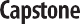 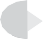 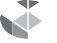 Módulo 8: Evangelización y Guerra Espiritual GuerraExamen Final para hacer en casaPágina 5 de 5Sección Dos: Preguntas para el ensayoConteste en otra hoja las siguientes preguntas lo mejor que pueda, procurando manifestar todo su conocimiento y entendimiento al respecto de la Evangelización y la Guerra Espiritual. Cada pregunta vale cinco puntos.Pregunta 1Explique y analice en detalle el siguiente concepto. “La salvación es la liberación de la paga del pecado, el poder y de la persona, además de la presencia del pecado, a través de la muerte y resurrección de Jesucristo. La evangelización es proclamar y demostrar las Buenas Nuevas a los perdidos”. Sea minucioso en su respuesta.Pregunta 2¿Por qué el Seguimiento e Incorporación de los nuevos creyentes a una asamblea local es un elemento importante enevangelizar a los perdidos?Repaso del versículo memorizadoAl reverso de esta página, escriba de memoria los pasajes de la Escritura que aprendió durante este curso.